Remote Learning                Year: 6               Week beginning: 15.11.21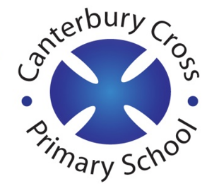 Email address to return completed work to: 6A  remotelearning6a@cantcros.bham.sch.uk  6D  remotelearning6d@cantcros.bham.sch.uk  Day 1:Subject:Day 1:Literacy Spellings – Curriculum wordshttps://classroom.thenational.academy/lessons/to-practise-curriculum-words-6tj32d Day 1:MathsMental strategies for divisionhttps://classroom.thenational.academy/lessons/explore-efficient-mental-strategies-for-division-crvp6e Day 1:Foundation subjectPSHEKindness is My Superpower. Listen to the story and think of ways you can show kindness at home and in school.https://www.youtube.com/watch?v=6P-Y_M9q7RM Day 1:PE linkAchieve badges for different workoutshttps://www.youtube.com/c/TheBodyCoachTVDay 2:Subject:Day 2:Literacy Spellings – Curriculum words – apply knowledge https://classroom.thenational.academy/lessons/to-practise-and-apply-knowledge-of-curriculum-words-including-test-65k6arDay 2:MathsShort divisionhttps://classroom.thenational.academy/lessons/use-the-formal-written-method-for-short-division-chh64c Day 2:Foundation subjectHistoryVictorian child labour. Summarise the main points and give your opinion. https://www.youtube.com/watch?v=CinieKeljHY Day 2:PE linkAchieve badges for different workoutshttps://www.youtube.com/c/TheBodyCoachTVDay 3:Subject:Day 3:Literacy Spellings – Homophoneshttps://classroom.thenational.academy/lessons/to-investigate-homophones-6wuk6c Day 3:MathsLong divisionhttps://classroom.thenational.academy/lessons/use-the-formal-written-method-of-long-division-to-solve-appropriate-calculations-c8wk0c Day 3:Foundation subjectPSHEActs of kindnesshttps://www.youtube.com/watch?v=CinieKeljHY Day 3:PE linkAchieve badges for different workoutshttps://www.youtube.com/c/TheBodyCoachTVDay 4:Subject:Day 4:Literacy Spellings – Homophones – apply knowledgehttps://classroom.thenational.academy/lessons/to-practise-and-apply-knowledge-of-homophones-including-test-69hk0d Day 4:MathsLong division with remainders part 1https://classroom.thenational.academy/lessons/solve-problems-involving-division-with-remainders-part-1-6hjp6t   Day 4:Foundation subjectArtWorld Kindness Dayhttps://www.youtube.com/watch?v=OAgfKzMr58I Day 4:PE linkAchieve badges for different workoutshttps://www.youtube.com/c/TheBodyCoachTVDay 5:Subject:Day 5:Literacy Kindness poem. Create your own.https://www.youtube.com/watch?v=lfHM-jpNwkYDay 5:MathsArithmetic https://myminimaths.co.uk/year-6-arithmetic-practice-paper-week-6/ Day 5:Foundation subjectArtHow To Draw Heart Hands - Be Kind To Everyonehttps://www.youtube.com/watch?v=s0lWrlEpUYo Day 5:PE linkAchieve badges for different workoutshttps://www.youtube.com/c/TheBodyCoachTV